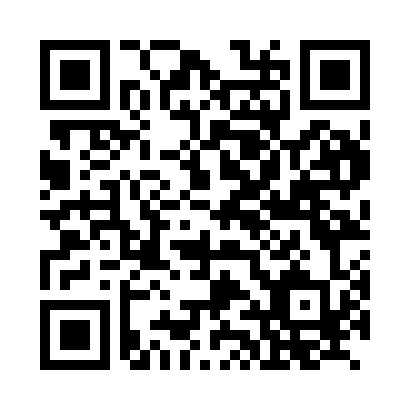 Prayer times for Zottishofen, GermanyMon 1 Jul 2024 - Wed 31 Jul 2024High Latitude Method: Angle Based RulePrayer Calculation Method: Muslim World LeagueAsar Calculation Method: ShafiPrayer times provided by https://www.salahtimes.comDateDayFajrSunriseDhuhrAsrMaghribIsha1Mon2:595:201:255:429:2911:432Tue2:595:211:255:429:2911:433Wed2:595:211:255:429:2911:434Thu3:005:221:255:429:2811:425Fri3:005:231:255:429:2811:426Sat3:015:241:265:429:2711:427Sun3:015:241:265:429:2711:428Mon3:025:251:265:429:2611:429Tue3:025:261:265:429:2611:4210Wed3:025:271:265:429:2511:4211Thu3:035:281:265:429:2411:4112Fri3:035:291:265:419:2311:4113Sat3:045:301:275:419:2311:4114Sun3:045:311:275:419:2211:4015Mon3:055:321:275:419:2111:4016Tue3:055:331:275:419:2011:4017Wed3:065:341:275:409:1911:3918Thu3:065:361:275:409:1811:3919Fri3:075:371:275:409:1711:3920Sat3:075:381:275:399:1611:3821Sun3:085:391:275:399:1511:3822Mon3:085:401:275:399:1411:3723Tue3:095:421:275:389:1211:3724Wed3:095:431:275:389:1111:3625Thu3:105:441:275:379:1011:3626Fri3:105:451:275:379:0911:3327Sat3:115:471:275:369:0711:3028Sun3:125:481:275:369:0611:2729Mon3:165:491:275:359:0411:2530Tue3:195:511:275:359:0311:2231Wed3:225:521:275:349:0211:19